MINISTÉRIO DA EDUCAÇÃO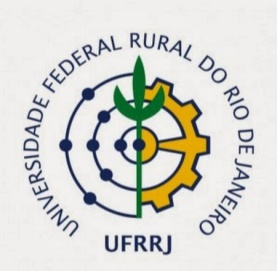 UNIVERSIDADE FEDERAL RURAL DO RIO DE JANEIROInstituto MultidisciplinarDepartamento de Tecnologias e LinguagensCoordenação de MatemáticaProposta de Atividade do Dia da Matemática Malba Tahan – 2018Tipo: (    ) Minicurso   (  ) Palestra  (  ) outro: OficinaNome: Instituição de origem: Email: Telefone: Titulo:  Público – Alvo: Resumo: Entre 150 e 300 palavras.Materiais Didáticos Necessários:  